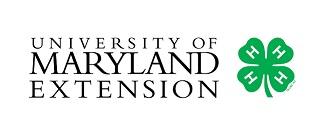 4-H Camelid ProjectDescribe the Life Skills you used and what you learned in relation to your project.Example Table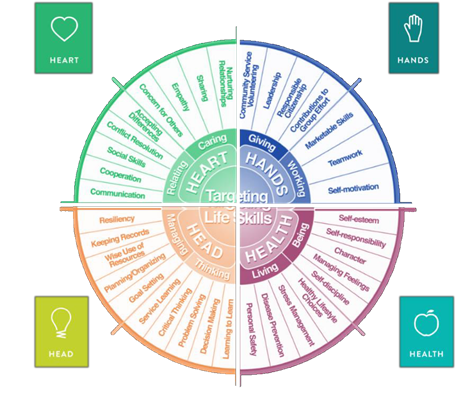 MARYLAND 4-H CAMELID PROJECT RECORDMARYLAND 4-H ANIMAL SCIENCE - CAMELID PROJECT RECORDName4-H AgePrimary Club NameYears in 4-HYears in this Project:I have completed this record and believe all information to be complete and accurate. (Print and sign/date.)____________________________       ________________    ___________________________         _______________Member’s Signature                             Date                           Parent’s Signature                              DateI have completed this record and believe all information to be complete and accurate. (Print and sign/date.)____________________________       ________________    ___________________________         _______________Member’s Signature                             Date                           Parent’s Signature                              DateI have completed this record and believe all information to be complete and accurate. (Print and sign/date.)____________________________       ________________    ___________________________         _______________Member’s Signature                             Date                           Parent’s Signature                              DateI have completed this record and believe all information to be complete and accurate. (Print and sign/date.)____________________________       ________________    ___________________________         _______________Member’s Signature                             Date                           Parent’s Signature                              DatePlease indicate your Animal Science Project AreaPlease indicate your Animal Science Project AreaPlease indicate your Animal Science Project AreaPlease indicate your Animal Science Project AreaLlamaAlpacaAre your project animal(s)OwnedLeasedWhat goals did you set for your project this year and how did you achieve them?What were two things you learned from completing this project this year?What is one thing you would like to improve or do differently with your project next year?Life SkillsI used one or more of these Life Skills from the Targeting Life Skills WheelWhat I learned as a result of using this skill.HEADExample: Decision MakingI learned that I needed to be sure to budget my money when purchasing my rabbit projects so I would have enough to cover all of my expenses.HEARTExample: SharingI learned how to give younger 4-H members pointers on how to fit and show their animals properlyHANDExample: Healthy Life ChoicesI learned that animals don’t grow well unless they receive the proper food.HEALTHExample: Managing FeelingsI learned to control my feelings when I became frustrated that my pig would not cooperate to get loaded on the trailer.I used one or more of these Life Skills from the Targeting Life Skills WheelWhat I learned as a result of using this skill.HEADHEARTHANDHEALTHProject ActivitiesProject ActivitiesProject ActivitiesInclude: Field Trips. Skillathon, Judging, Workshops, Quality Assurance, Class Participation, etc.All project activities listed should be about this project area only.Include: Field Trips. Skillathon, Judging, Workshops, Quality Assurance, Class Participation, etc.All project activities listed should be about this project area only.Include: Field Trips. Skillathon, Judging, Workshops, Quality Assurance, Class Participation, etc.All project activities listed should be about this project area only.DateName of Activity/EventLocation(school, club, county, state, national, etc.)Project CommunicationsProject CommunicationsProject CommunicationsProject CommunicationsInclude: Speeches, Demonstrations, Visual Presentations, etc. All project communications listed should be about this project area only.Include: Speeches, Demonstrations, Visual Presentations, etc. All project communications listed should be about this project area only.Include: Speeches, Demonstrations, Visual Presentations, etc. All project communications listed should be about this project area only.Include: Speeches, Demonstrations, Visual Presentations, etc. All project communications listed should be about this project area only.DateType of CommunicationTitleLocation(school, club, county, state, national, etc.)Project ExhibitsProject ExhibitsProject ExhibitsProject ExhibitsInclude: Fair, Shows, Community Events, Contests, etc. All project exhibits listed should be for this project area only.Include: Fair, Shows, Community Events, Contests, etc. All project exhibits listed should be for this project area only.Include: Fair, Shows, Community Events, Contests, etc. All project exhibits listed should be for this project area only.Include: Fair, Shows, Community Events, Contests, etc. All project exhibits listed should be for this project area only.DateExhibit/ClassEvent/ActivityPlacingTable 1: Alpaca InformationTable 1: Alpaca InformationTable 1: Alpaca InformationTable 1: Alpaca InformationAlpaca #1Alpaca #2Alpaca #3Name of AnimalColorMarkings (be specific)HeightBreed Registry Information (if applicable)Animals Date of BirthSexTable 2: Feed ExpensesTable 2: Feed ExpensesTable 2: Feed ExpensesTable 2: Feed ExpensesTable 2: Feed ExpensesDate PurchasedType of feed (grain, mix, hay, supplement, pasture, silage)$/lb (total cost divided by lbs)Pounds (lbs)Total CostTotal pounds and total feed costsTotal pounds and total feed costsTotal pounds and total feed costsTable 3: Health and Veterinary ExpensesTable 3: Health and Veterinary ExpensesTable 3: Health and Veterinary ExpensesTable 3: Health and Veterinary ExpensesTable 3: Health and Veterinary ExpensesRecord routine and emergency veterinary visits and include specific shots, dentistry, deworming, test(s) performed, etc. If you lease an alpaca and are not directly responsible for these expenses, you must still complete these sections.Record routine and emergency veterinary visits and include specific shots, dentistry, deworming, test(s) performed, etc. If you lease an alpaca and are not directly responsible for these expenses, you must still complete these sections.Record routine and emergency veterinary visits and include specific shots, dentistry, deworming, test(s) performed, etc. If you lease an alpaca and are not directly responsible for these expenses, you must still complete these sections.Record routine and emergency veterinary visits and include specific shots, dentistry, deworming, test(s) performed, etc. If you lease an alpaca and are not directly responsible for these expenses, you must still complete these sections.Record routine and emergency veterinary visits and include specific shots, dentistry, deworming, test(s) performed, etc. If you lease an alpaca and are not directly responsible for these expenses, you must still complete these sections.Date (s) TreatedAlpaca’s NameReason for Treatment or Veterinary VisitTreatment GivenCostTotal Veterinary CostTotal Veterinary CostTotal Veterinary CostTotal Veterinary CostTable 4: All Other ExpensesTable 4: All Other ExpensesTable 4: All Other ExpensesTable 4: All Other ExpensesIncludes: Halter, Bedding, Training, etc.Includes: Halter, Bedding, Training, etc.Includes: Halter, Bedding, Training, etc.Includes: Halter, Bedding, Training, etc.Alpaca’s NameDateDescription of Item or ExpenseCostTotal of All Other ExpensesTotal of All Other ExpensesTotal of All Other ExpensesTable 5: All IncomeTable 5: All IncomeTable 5: All IncomeIncludes: Premiums, Selling Offspring, Fiber, etc.Includes: Premiums, Selling Offspring, Fiber, etc.Includes: Premiums, Selling Offspring, Fiber, etc.DateDescription of IncomeIncome $Total IncomeTotal IncomeTable 6: Training RecordTable 6: Training RecordTable 6: Training RecordTable 6: Training RecordCheck commands or exercises that your alpaca has learned.Check commands or exercises that your alpaca has learned.Check commands or exercises that your alpaca has learned.Check commands or exercises that your alpaca has learned.Obstacles(Insert Alpaca’s Name)(Insert Alpaca’s Name)(Insert Alpaca’s Name)Leading ForwardBacking Up/Reverse MovementLead Up Stairs (Bridge)Lead Across Teeter TotterHurdlesHula Hoop (Step Inside and Out)Maneuvering A Maze (Obstacles or Cones)Sprinting with Controlled StopLoading and Unloading from TrailerEntering Through GateOther (Write in)Public RelationsNoise (Cans)Public Interaction (Petting/Towel on Back)Moving Large Objects (Umbrella)Tying a Secure KnotOther (Write In)Table 7: Daily Care and RoutineTable 7: Daily Care and RoutineExplain the daily care and routine you follow with your alpaca.Explain the daily care and routine you follow with your alpaca.Alpaca NameExplanationFinancial Summary: Please make sure to use the above totals.Determine how much money you made or lost on your project animals. You can determine your profit/loss by:Financial Summary: Please make sure to use the above totals.Determine how much money you made or lost on your project animals. You can determine your profit/loss by:Financial Summary: Please make sure to use the above totals.Determine how much money you made or lost on your project animals. You can determine your profit/loss by:IncomeIncome Total (Table 5)$Total Income (A)$ExpensesFeed Expenses (Table 2)$Health and Veterinary Expenses (Table 3)$All Other Expenses (Table 4)$Total Expenses (B)$TotalSubtract B from A to get total$ (Profit or loss)